Edgson24 Questions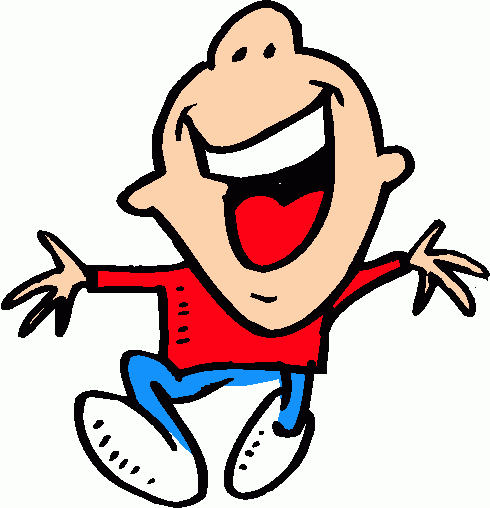 Given names?If you were exiled to a paradise island, what 3 things would you bring?2 favorite songs?Worst pet peeve?Your worst habit?Ever eaten anything that’s been dropped on the floor?The weirdest quirk your family has?If you have suddenly found yourself turned into a guy/girl how would you spend your day?Describe yourself in 3 words.What’s your biggest weakness?Favorite type of movie?Favorite toothpaste?Favorite breakfast?Favorite food?Favorite color?Are you close to your family?Do you play sports?Do you like spicy foods?What scares the bejesus out of you?Have you travelled outside of Canada?Do you dance or watch?Do you like jam or honey with you peanut butter?Favorite type of music?Where do you see yourself in 2 years?Are you left handed or right handed ~Draw your hand on the back of this sheet.